Záštita nad konferenciouIng. Jaroslav Baška, predseda TSKIng. Daniela Hilčíková, TSK-odbor školstva a kultúryDoc. Mgr. Gabriela Gabrhelová, PhD. , MBA,  riaditeľka DTIdoc. PaedDr. Tomáš Lengyelfalusy, PhD., prorektor pre vedu a výskum, poverený vykonávaním funkcie rektoraprof. PhDr. Miron Zelina, DrSc., profesor DTI Doc. Ing. Daniel Lajčin, PhD., generálny riaditeľ Dupres GroupOrganizačný výborPaedDr. Lívia Hasajová, PhD., DTIMgr. Igor Marks, PhD., DTIMgr. Monika Dohnanská, DTIPaedDr. Jana Kramárová, SZŠ Nová DubnicaPaedDr. Marcela Pjatková, MPC TrenčínMgr. Erika Prostredná, CPPPaP, Dubnica nad VáhomTatiana Valková, DTIOrganizátori a partneri konferencie Vysoká škola DTI, Dubnica nad VáhomTrenčiansky samosprávny krajStredná odborná škola obchodu a služieb v Novom meste nad VáhomSúkromná základná škola, Nová Dubnica Centrum pedagogicko-psychologického poradenstva a prevencie, Dubnica nad Váhom, Nové Mesto nad VáhomSocioklíma, s.r.o, Praha, ČRMiesto konania konferencieStredná odborná škola obchodu a služieb v Novom Meste nad VáhomPiešťanská 2262/80, 915 01 Nové Mesto nad VáhomTematické okruhy1. Význam pozitívnej psychológie pre pozitívnu pedagogiku 2. ,, Škola plná emócií“3. „Spolu.... ,,žiaci“ a ich  vízia súčasnej školy“23. november 20169:00 – 9:30    Registrácia účastníkov, coffee  break10:00   	        Otvorenie konferencie Príhovor:Ing. Daniela HilčíkováVedúca odboru školstva a kultúry TSK,,Význam pozitívnej psychológie pre pozitívnu pedagogiku “10:00 – 12:00 prof. PhDr. Miron Zelina, DrSc.  (Vysoká škola DTI, Dubnica nad Váhom)Ing. Ján Hargaš, PhD. (SOŠ, Nové Mesto nad Váhom)Ako pozitívne riešiť „problémy“ nárastu integrovaných žiakov na SŠ (príčina-dôsledok).2.  ,, Škola plná emócií“ 13:00 – 14:30 Mgr. Gabriela Rozvadský Gugová PhD. (Vysoká škola DTI, Dubnica nad Váhom)Kedy sa ľudia menia zo zlých na dobrých (potrebujeme vôbec hnev, nenávisť a načo nám je hanba?)Mgr. Erika Prostredná (CPPPaP, Dubnica nad VáhomProgramy prevencie podporujúce pozitívnu klímu v školách3. „ Spolu.... ,,žiaci“ a ich  vízia súčasnej školy“ 14:45 – 15:45 PaedDr. Jana Kramárová (SZŠ, Nová Dubnica) Hodnotenie smerujúce k rozvoju motivácie žiakaSZŠ Nová Dubnica ,,Pozitívna škola je keď“ – prezentácia aktivít žiakovSOŠ Nové Mesto„Keď sa to podarí“ -  prezentácia aktivít žiakovPaedDr. Jana Hanuliaková, PhD., PaedDr. Dáša Porubčanová, PhD. (DTI Dubnica nad Váhom)Pozitívne v škole Závery konferencie Hlavní, odborní a mediálni partneriIng. Ján Hargaš, PhD. SOŠ OaS Nové Mesto nad VáhomMgr. art. Marek Janičík, SZŠ Nová Dubnicae-learnmedia, s.r.o., Dupres Consulting s.r.o., Dupres s.r.o.,Acta Technologica Dubnicae, Časopis PedagogikaSpolupracujúce inštitúcieZákladné a stredné školy v Trenčianskom samosprávnom krajiCPPPa P Dubnica nad Váhom, Nové Mesto nad VáhomSvoju účasť prosíme potvrďte na kontaktnú mailovú adresufestivalvzdelavania2016@gmail.skTrenčiansky samosprávny kraj - odbor školstva a kultúry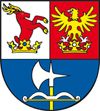 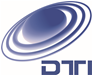 Vysoká škola DTI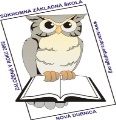 Súkromná základná škola, Nová Dubnica 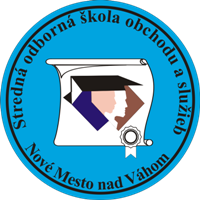 Stredná odborná škola obchodu a služieb 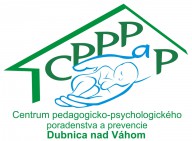 CPPPa P,Dubnica nad VáhomSocioklima, s.r.o., Praha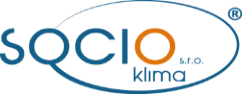 Informačná spoločnosť pre výchovu a vzdelávaniečlen Zväzu slovenských vedeckotechnických spoločností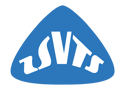 Vysoká škola DTI Trenčiansky samosprávny kraj Regionálne základné a stredné školy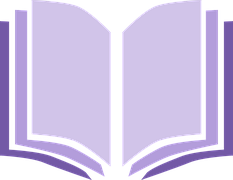 Kuchárska kniha pre životaleboCesty k pozitívnej edukácii III. ročník festivalu vzdelávaniaPROGRAM23. november 2016Vysoká škola DTI